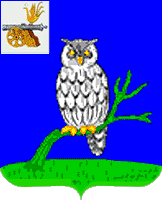 СЫЧЕВСКАЯ РАЙОННАЯ ДУМАРЕШЕНИЕ«24» января 2020 года                                                                                           № 253В соответствии с частью 21 статьи 36 Федерального закона от 6 октября     2003 года № 131-ФЗ «Об общих принципах организации местного самоуправления в Российской Федерации», статьей 27 Устава муниципального образования «Сычевский район» Смоленской области, Положением о порядке проведения конкурса по отбору кандидатов на должность Главы муниципального образования «Сычевский район» Смоленской области, утвержденным решением Сычевской районной Думы от 24.08.2015 № 333 (в редакции решений Сычевской районной Думы от 22.09.2015 № 3, от 27.12.2019 № 244), Сычевская районная ДумаРЕШИЛА:1. Объявить конкурс по отбору кандидатов на должность Главы муниципального образования «Сычевский район» Смоленской области.2. Сформировать конкурсную комиссию по отбору кандидатов на должность Главы муниципального образования «Сычевский район» Смоленской области в следующем составе:3. Назначить:- проведение первого этапа конкурса по отбору кандидатов на должность Главы муниципального образования «Сычевский район» Смоленской области – конкурса документов, представленных гражданами, изъявившими желание принять участие в конкурсе по отбору кандидатов на должность Главы муниципального образования «Сычевский район» Смоленской области, на 2 марта 2020 года на 12.00 по адресу: 215280, Смоленская область, г. Сычевка, пл. Революции, д. 1,                         зал заседаний Администрации муниципального образования «Сычевский район» Смоленской области;- проведение второго этапа конкурса по отбору кандидатов на должность Главы муниципального образования «Сычевский район» Смоленской области – индивидуального собеседования с кандидатами на должность Главы муниципального образования «Сычевский район» Смоленской области                              на 4 марта 2020 года на 11.00 по адресу: 215280, Смоленская область, г. Сычевка, пл. Революции, д. 1, зал заседаний Администрации муниципального образования «Сычевский район» Смоленской области;- проведение заседания Сычевской районной Думы по вопросу избрания Главы муниципального образования «Сычевский район» Смоленской области                 из числа кандидатов, представленных конкурсной комиссией по результатам конкурса, на 4 марта 2020 года на 14.00 часов по адресу: 215280, Смоленская область, г. Сычевка, пл. Революции, д. 1, зал заседаний Администрации муниципального образования «Сычевский район» Смоленской области.4. Утвердить прилагаемые условия конкурса по отбору кандидатов на должность Главы муниципального образования «Сычевский район» Смоленской области.5. Прием документов кандидатов на должность Главы муниципального образования «Сычевский район» Смоленской области осуществляется                             с 30 января 2020 года по 13 февраля 2020 года (включительно) по адресу: 215280, Смоленская область, г. Сычевка, пл. Революции, д. 1,  в рабочие дни  с 09.00 до 12.00 часов, в выходные и праздничные дни с 09.30 до 12.30,     контактный телефон: 8 (48130) 4-21-93.6. Настоящее решение подлежит официальному опубликованию в газете             «Сычевские Вести» и вступает в силу после его официального опубликования.Приложениек решению Сычевской районной  Думы от24 января  2020 года  № 253Условия конкурсапо отбору кандидатов на должность Главы муниципального образования «Сычевский район» Смоленской области1. Кандидатом на должность Главы муниципального образования «Сычевский район» Смоленской области в соответствии с Федеральным законом от 6 октября 2003 года № 131-ФЗ «Об общих принципах организации местного самоуправления в Российской Федерации» может быть зарегистрирован гражданин, который на день проведения конкурса не имеет в соответствии с Федеральным законом от 12 июня 2002 года № 67-ФЗ «Об основных гарантиях избирательных прав и права на участие в референдуме граждан Российской Федерации» ограничений пассивного избирательного права для избрания выборным должностным лицом местного самоуправления.Наличие высшего образования не ниже уровня специалитета, магистратуры, установленное областным законом от 29 сентября 2016 года № 94-з «О требовании к уровню профессионального образования, учитываемом в условиях конкурса по отбору кандидатур на должность главы муниципального района, городского округа Смоленской области, которое является предпочтительным для осуществления главой муниципального района, городского округа Смоленской области отдельных государственных полномочий, переданных органам местного самоуправления муниципального района, городского округа Смоленской области» в качестве требования к уровню профессионального образования, учитываемого в условиях конкурса по отбору кандидатур на должность главы муниципального района Смоленской области, является предпочтительным для осуществления главой муниципального района Смоленской области отдельных государственных полномочий, переданных органам местного самоуправления муниципального района Смоленской области.2. Кандидат на должность Главы муниципального образования «Сычевский район» Смоленской области (далее – кандидат) лично представляет в конкурсную комиссию по отбору кандидатов на должность Главы муниципального образования «Сычевский район» Смоленской области (далее – конкурсная комиссия) заявление, оформленное согласно приложению 1 к Положению о порядке проведения конкурса по отбору кандидатов на должность Главы муниципального образования «Сычевский район» Смоленской области, утвержденному решением Сычевской районной Думы от 24.08.2015 № 333 (в редакции решений Сычевской районной Думы от 22.09.2015 № 3, от 27.12.2019 № 244) (далее также – Положение).3. К заявлению прилагаются следующие документы:1) заполненная и подписанная анкета по форме, утвержденной распоряжением Правительства Российской Федерации от 26.05.2005 № 667-р;2) документ, удостоверяющий личность гражданина Российской Федерации (паспорт гражданина Российской Федерации);3) документ об образовании;4) копия трудовой книжки (при наличии трудовой книжки), заверенная нотариально или кадровой службой по месту работы (службы) с проставлением подписи заверившего лица и печати организации; 5) документ, подтверждающий регистрацию в системе индивидуального (персонифицированного) учета;6) свидетельство о постановке физического лица на учет в налоговом органе по месту жительства на территории Российской Федерации (при наличии);7) документы воинского учета (для военнообязанных и лиц, подлежащих призыву на военную службу);8) сведения о доходах, об имуществе и обязательствах имущественного характера гражданина, а также о доходах, об имуществе и обязательствах имущественного характера своих супруги (супруга) и несовершеннолетних детей по форме, установленной Указом Президента Российской Федерации от 23.06.2014              № 460 «Об утверждении формы справки о доходах, расходах об имуществе и обязательствах имущественного характера и внесении изменений в некоторые акты Президента Российской Федерации». При представлении кандидатами в конкурсную комиссию сведений о доходах, об имуществе и обязательствах имущественного характера гражданина, а также о доходах, об имуществе и обязательствах имущественного характера своих супруги (супруга) и несовершеннолетних детей указываются:- сведения о принадлежащем им, их супругам и несовершеннолетним детям недвижимом имуществе, находящемся за пределами территории Российской Федерации, об источниках получения средств, за счет которых приобретено указанное имущество, о своих обязательствах имущественного характера за пределами территории Российской Федерации, а также сведения о таких обязательствах своих супруг (супругов) и несовершеннолетних детей;- сведения о своих счетах (вкладах), наличных денежных средствах и ценностях в иностранных банках, расположенных за пределами территории Российской Федерации, и (или) иностранных финансовых инструментах, а также сведения о таких счетах (вкладах), наличных денежных средствах и ценностях в иностранных банках, расположенных за пределами территории Российской Федерации, и (или) иностранных финансовых инструментах своих супруг (супругов) и несовершеннолетних детей;9) заключение медицинского учреждения о наличии (отсутствии) заболевания, препятствующего поступлению на государственную гражданскую службу Российской Федерации и муниципальную службу или ее прохождению, по форме, утвержденной приказом Минздравсоцразвития Российской Федерации                          от 14.12.2009 № 984н; 10) справка о наличии (отсутствии) судимости и (или) факта уголовного преследования либо о прекращении уголовного преследования по форме, утвержденной приказом МВД России от 07.11.2011 № 1121 (далее – справка). 
В случае отсутствия возможности своевременного представления в конкурсную комиссию справки допускается представление в конкурсную комиссию копии расписки (уведомления, в случае подачи заявления о выдаче справки в электронной форме) о приеме уполномоченным органом заявления о выдаче справки. При этом справка должна быть представлена в конкурсную комиссию не позднее дня, предшествующего дню проведения первого этапа конкурса;11) справка налогового органа по месту проживания (регистрации) о том, что гражданин является (не является) индивидуальным предпринимателем.4. Вместе с заявлением и документами, указанными в пунктах 2 и 3 настоящих Условий кандидат представляет в конкурсную комиссию уведомление о том, что кандидат не имеет счетов (вкладов), не хранит наличных денежных средств и ценностей в иностранных банках, расположенных за пределами территории Российской Федерации, не владеет и (или) не пользуется иностранными финансовыми инструментами, оформленное согласно приложению 2 к Положению.В случае наличия у кандидата счетов (вкладов), наличных денежных средств и ценностей в иностранных банках, расположенных за пределами территории Российской Федерации, владения или использования иностранными финансовыми инструментами кандидат представляет в конкурсную комиссию уведомление об обязательстве закрыть счета (вклады), прекратить хранение наличных денежных средств и ценностей в иностранных банках, расположенных за пределами территории Российской Федерации, и (или) осуществить отчуждение иностранных финансовых инструментов, оформленное согласно приложению 3 к Положению.5. Заявление и документы, указанные в пунктах 2 – 4 настоящих Условий принимаются при представлении кандидатом в конкурсную комиссию согласия на обработку персональных данных, оформленного согласно приложению 4                          к Положению. 6. Заявление и документы, указанные в пунктах 2, 3 (за исключением документа, указанного в подпункте 4), 4 и 5 настоящих Условий, представляются в подлинниках. 7. Кандидат также вправе представить в конкурсную комиссию иные характеризующие его документы: о дополнительном профессиональном образовании, о присвоении ученой степени, ученого звания, о награждении государственными наградами Российской Федерации, государственной наградой иностранного государства, заверенные кадровыми службами по месту работы (службы) и другие.Также органами государственной власти, общественными объединениями, политическими партиями, собраниями граждан в конкурсную комиссию могут представляться документы в поддержку кандидата.8. Иные условия конкурса по отбору кандидатов на должность Главы муниципального образования «Сычевский район» Смоленской области определяются Положением о порядке проведения конкурса по отбору кандидатов 
на должность Главы муниципального образования «Сычевский район» Смоленской области, утвержденным решением Сычевской районной Думы от 24.08.2015 № 333 (в редакции решений Сычевской районной Думы от 22.09.2015 № 3, от 27.12.2019 
№ 244).О конкурсе по отбору кандидатов на должность Главы муниципального образования «Сычевский район» Смоленской областиАлексеева Марина АнатольевнаАлексеева Марина Анатольевна- депутат Совета депутатов Сычевского городского поселения Сычевского района Смоленской областиБеликов Григорий ВалентиновичБеликов Григорий Валентинович- консультант отдела юридической работы и административно-территориального устройства управления юридической работы и регистра муниципальных нормативных правовых актов Департамента Смоленской области по внутренней политикеЖуравлеваЕлена АлександровнаЖуравлеваЕлена Александровна- депутат Сычевской районной ДумыКарасева Марина АндреевнаКарасева Марина Андреевна- заместитель начальника отдела по работе 
с муниципальными образованиями Департамента Смоленской области по внутренней политикеКуц Елена ВикторовнаКуц Елена Викторовна- ведущий специалист Сычевской районнй ДумыМатвеева Елена АлександровнаМатвеева Елена Александровна- начальник управления юридической работы и регистра муниципальных нормативных правовых актов Департамента Смоленской области 
по внутренней политикеПарахина Татьяна ПавловнаПарахина Татьяна Павловна- депутат  Совета депутатов Сычевского городского поселения Сычевского района Смоленской областиСмашневРуслан ВладимировичСмашневРуслан Владимирович- начальник Департамента Смоленской области 
по внутренней политике.И.п. Главы муниципального образования «Сычевский район» Смоленской области                                        Т.В. Никонорова       Председатель         Сычевской районной Думы                                            М.А. Лопухова